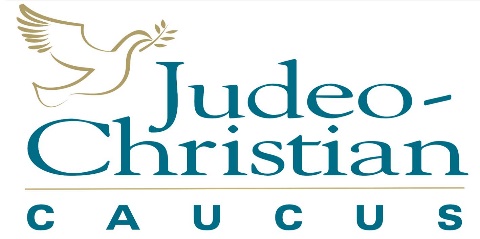 Dear Senator .......,
Endorsed by: Senator Mike Morrell, Senator Brian Jones (You can use these names and/or add your own)

We would like to invite you to be one of our representative legislators for the grassroots organization called The Judeo-Christian Caucus in our state of California. We are an organization of Christians and Jews that believe in the founding principles of our nation and heritage. We endeavor to promote these timeless values in the public square for all generations to embrace.
https://www.judeochristiancaucus.com/


MISSION: The Judeo-Christian Caucus seeks to uphold our Judeo-Christian faith in government by educating and mobilizing the vote on key issues: Religious Liberty, Israel, The Persecuted Church, Marriage and Life Issues

What your involvement includes:

1.   That you would be a voice, and an office, in our state capitol where people with concerns that fall into the Mission of JCC are welcomed.

2.   That you will work with our state coalition groups to track legislation that either interferes with or upholds our Judeo-Christian Heritage and Values.

3.   That together we will support elections and rallying people of faith to vote for candidates that uphold the values of our Judeo-Christian Caucus.

4.   That you or one of your staff members will be present as time permits to join regular calls or meetings with statewide coalition groups to encourage them to stay the course.

5.   That you would consider a display plaque to be mounted on your door in the state capitol as a member of the Judeo-Christian Caucus.


If you have any questions, please feel free to contact Dran Reese 888.725.8654.


We appreciate your consideration and heart for our state.

Dran Reese, (or put your Coordinator name here)
Judeo-Christian Caucus Team
Email: Office@JudeoChristianCaucus.com<mailto:Office@JudeoChristianCaucus.com
Website: www.JudeoChristianCaucus.com 